Publicado en  el 06/10/2016 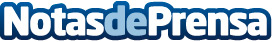 La nueva aplicación 'Visitmuseum' ofrece información de todos los museos catalanes en cuatro idiomasLa rede de museos del territorio catalán se une con Visitmuseum para poder ofrecer más información de los museos de CtaluñaDatos de contacto:Nota de prensa publicada en: https://www.notasdeprensa.es/la-nueva-aplicacion-visitmuseum-ofrece_1 Categorias: Educación Comunicación Cataluña Turismo Dispositivos móviles http://www.notasdeprensa.es